June 2009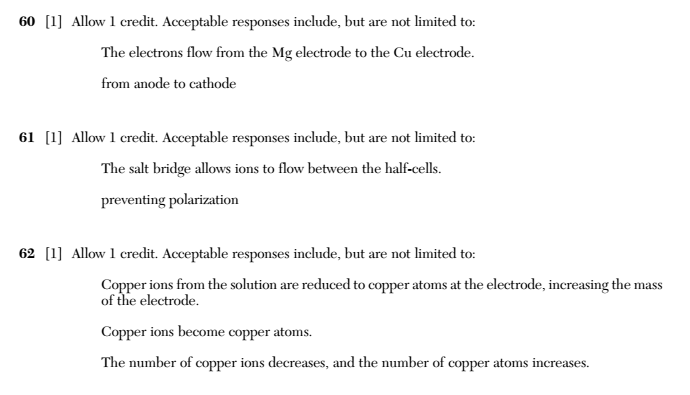 January 2010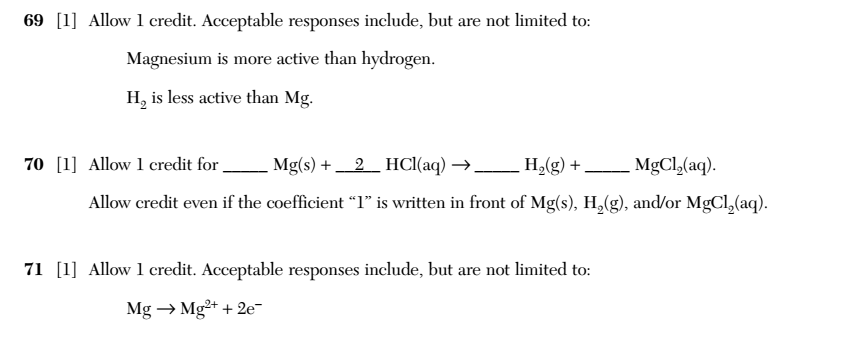 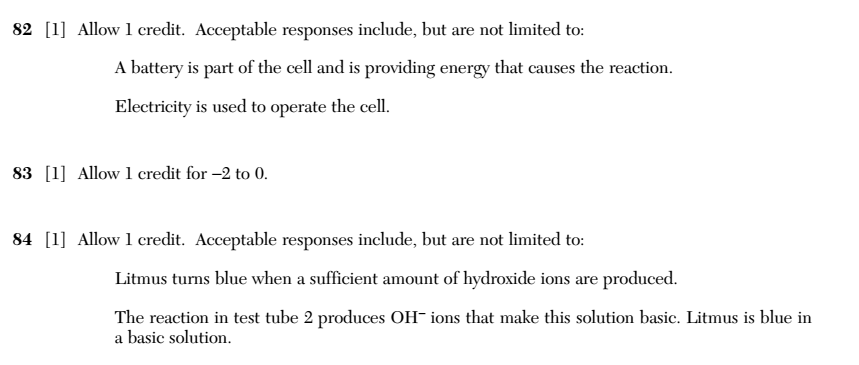 August 2010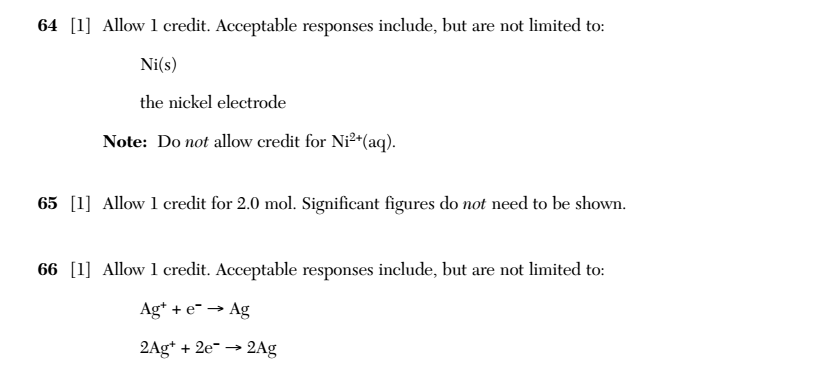 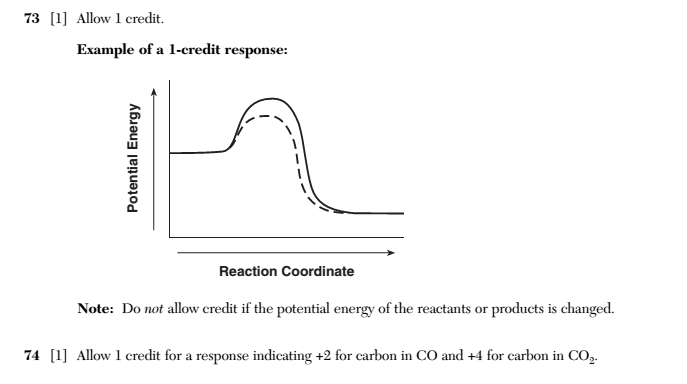 January 2011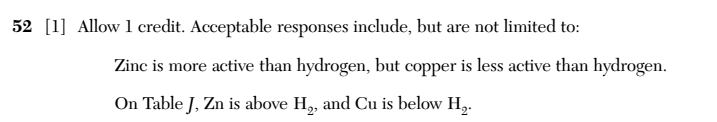 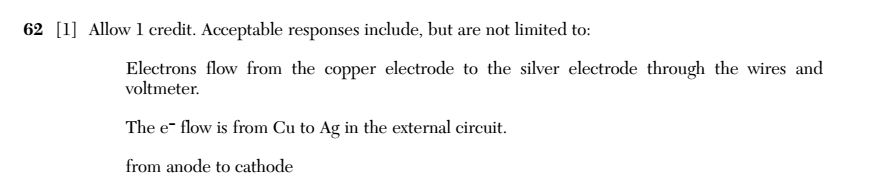 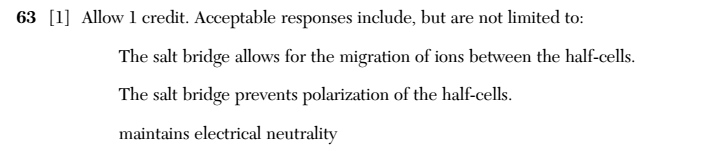 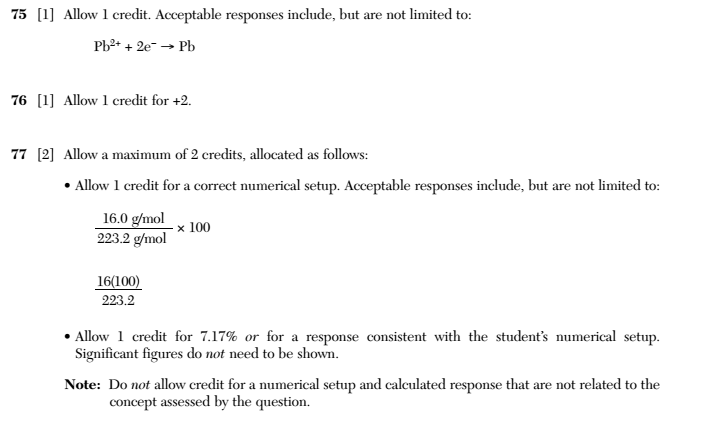 